            ข่าวประชาสัมพันธ์             	     เทศบาลตำบลทุ่งใส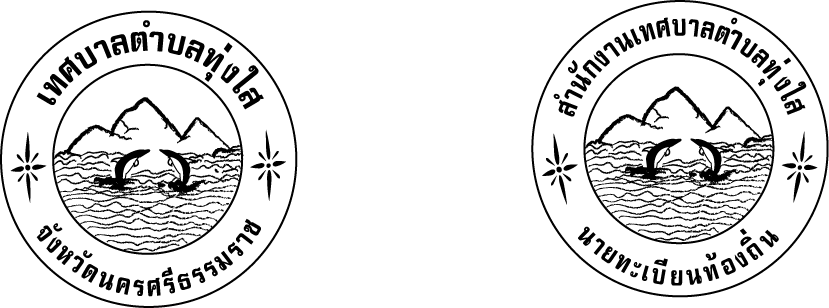              ฉบับที่  1  เดือน  พฤศจิกายน  255๕       	     อำเภอสิชล  นครศรีธรรมราช                                                                    โทร.0-7537-6110 , 0-7537-6115        เรื่อง   ขอเชิญร่วมสืบสานงานประเพณีลอยกระทง    ประจำปี พ.ศ.255๕“วันเพ็ญเดือนสิบสอง  ชวนพี่น้องท่องเที่ยวทุ่งใส”เทศบาลตำบลทุ่งใส  เชิญร่วมงานสืบสานงานประเพณีลอยกระทง 	เทศบาลตำบลทุ่งใส  ได้จัดกิจกรรมประเพณีลอยกระทงขึ้น  ในวันพุธ  ที่  ๒๘  เดือนพฤศจิกายน  พ.ศ.๒๕๕๕  ณ  หาดสวนสน  บ้านฝายท่า  หมู่ที่  ๑  ตำบลทุ่งใส  อำเภอสิชล  จังหวัดนครศรีธรรมราชกำหนดการจัดงานประเพณีลอยกระทง  ประจำปี  พ.ศ.๒๕๕๕วันพุธ  ที่  ๒๘  เดือนพฤศจิกายน  พ.ศ.๒๕๕๕เวลา  ๑๗.๐๐ – ๑๘.๐๐ น.		-   ลงทะเบียนชุดการแสดง  ,  นางนพมาศและกระทงเวลา  ๑๘.๐๐ – ๑๘.๓๐ น.		-   พิธีกรดำเนินงานรายการชี้แจงการดำเนินงานเวลา  ๑๘.๓๐ -  ๒๐.๐๐ น.		-   ประธานในพิธี  (นายกเทศมนตรีตำบลทุ่งใส)  เดินทางมาถึงตัวแทนการดำเนินงานกล่าวรายงานประธาน  (นายกเทศมนตรีตำบล)  กล่าวเปิดงานพิธีขอขมาพระแม่คงคาการแสดงชุดที่  ๑การแสดงชุดที่  ๒การแสดงชุดที่  ๓เวลา  ๒๐.๐๐ – ๒๑.๓๐ น.		-    การประกวดนางนพมาศ  รอบที่  ๑การประกวดกระทงการแสดงชุดที่  ๔การประกวดนางนพมาศ  รอบที่  ๒  (แสดงความสามารถพิเศษ)เวลา  ๒๑.๓๐ – ๒๒.๓๐ น.		-    การประกวดนางนพมาศ  รอบที่  ๓  (รอบตัดสิน)การแสดงชุดที่  ๕การแสดงชุดที่  ๖รวมคะแนนรางวัลขวัญใจประชาชนเวลา  ๒๒.๓๐ – ๒๓.๐๐ น.		-    ประกาศผลการประกวดกระทงและการประกวดนางนพมาศสำนักปลัดเทศบาล                          				   		  ๑๖ พฤศจิกายน    2555